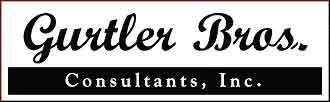        Engineering and InspectionsMICHAEL K. A. GURTLER PRESIDENTEducationBachelor of Science in Civil Engineering, Tulane University of Louisiana in New Orleans, 1978Professional Registrations and Associations	Louisiana General Contractor License No. 30228	Certified Thermographer 	Certified Moisture Management ProfessionalLouisiana Home Inspector License No. 10086 (Expired)Member, American Society of Home Inspectors (Inactive)Areas of ExpertiseAdmitted Expert in Federal and State Courts in the Fields of Engineering and Contracting Moisture and Thermographic Imaging Techniques and Inspections Construction ManagementConstruction Deficiency InspectionsStructural Inspections	Inspections of Commercial Facilities	Foundation Failure Analysis 	Contaminated Sheetrock	Consultant and Expert Witness on Matters in LitigationEmployment History	1995-Present		Gurtler Bros. Consultants, Inc.1987-1995		Building Inspection Services, Inc.1994-1996		Paul Davis Systems, Inc.1978-1991		Gurtler Hebert & Co., Inc.Gurtler Bros. Consultants, Inc.					1995- PresentMr. Gurtler is the founder and President of Gurtler Bros. Consultants, Inc. with over thirty years of experience in the inspection and construction business. Mr. Gurtler earned a bachelor’s degree in civil engineering from Tulane University. He holds a State of Louisiana General Contractor’s License #30228, is a certified Level I Thermographer and is classified as an expert witness in both Federal and State courts.Mr. Gurtler has performed over ten thousand home inspections, including over seven thousand during his tenure with Gurtler Bros.  His duties include field work associated with the inspections, interpretation of the data, and preparation of narrative reports.  Mr. Gurtler also has performed numerous inspections of commercial facilities, including multi-family dwellings, industrial facilities, condominium buildings, and commercial retail buildings. Mr. Gurtler has served as a consultant and expert witness in numerous matters involving construction litigation, including construction methods and workmanship, foundation failure and repairs, and the cause of damages arising from construction activity.  Mr. Gurtler has been certified as an expert witness in courts in  and Jefferson Parish, .  Mr. Gurtler also has supervised construction management projects for commercial and residential customers.  Mr. Gurtler has significant experience in project management, scheduling, and cost accounting.  Building Inspection Services, Inc.					1987-1995	Building Inspection Services, Inc., was a licensed consulting engineering firm which was engaged primarily in the residential home inspection business.  Mr. Gurtler performed over three thousand inspections during his career with Building Inspection Services.  Mr. Gurtler also performed numerous commercial inspections and served as a consultant and expert witness on several occasions.Paul Davis Systems of New Orleans                                                1994-1996	PDS is a licensed general construction company performing disaster mitigation and restoration services in the New Orleans area. During his career with PDS, Mr. Gurtler gained experience in insurance claims and repairs.Gurtler, Hebert & Co., Inc.						1976-1987	Gurtler, Hebert & Co., Inc. was primarily a commercial and industrial general contractor which also had an oilfield service company.  During his career with Gurtler, Hebert, Mr. Gurtler gained experience in field engineering, project management, and estimating and costs analysis.